В номере:1.Решение Собрания депутатов Кудеснерского сельского поселения Урмарского района Чувашской Республики от 20.07.2018 №84 «О внесении изменений в решение Собрания депутатов Кудеснерского сельского поселения Урмарского района Чувашской Республики от 13 декабря . № 100 «О денежном содержании лиц, замещающих муниципальные должности и муниципальные должности муниципальной службы администрации Кудеснерского сельского поселения Урмарского района» 2. .Решение Собрания депутатов Кудеснерского сельского поселения Урмарского района Чувашской Республики от 20.07.2018 №85 «О внесении изменений в решение Собрания депутатов Кудеснерского сельского поселения Урмарского района Чувашской Республики от 28.08.2017 № 59«Об утверждении Правила землепользования и застройки Кудеснерского сельского поселения Урмарского района Чувашской Республики»3.Постановление администрации Кудеснерского сельского поселения Урмарского района Чувашской Республики  от 20.07.2018 №37 « Об основных направлениях бюджетной политики Кудеснерского поселения Урмарского района Чувашской Республики на 2019 год и на плановый период 2020 и 2021 годов4. Постановление администрации Кудеснерского сельского поселения Урмарского района Чувашской Республики  от 24.07.2018 №38 «О проведении аукциона на право заключения договора аренды земельного участка»РЕШЕНИЕ №84О внесении изменений в решение Собрания депутатов Кудеснерского сельского поселения Урмарского района Чувашской Республики от 13 декабря . № 100 «О денежном содержании лиц, замещающих муниципальные должности и муниципальные должности муниципальной службы администрации Кудеснерского сельского поселения Урмарского района» В соответствии с Федеральным законом Российской Федерации  от 02.03.2007 № 25-ФЗ «О муниципальной службе в Российской Федерации», Законом Чувашской Республики от 05.10.2007 № 62 «О муниципальной службе Чувашской Республике», Уставом Кудеснерского сельского поселения Урмарского района Чувашской Республики, рассмотрев Протест прокуратуры Урмарского района от 18.06.2018 № 03-22-2018Собрание депутатов Кудеснерского сельского поселения Урмарского района Чувашской РеспубликиРЕШИЛО:1. Внести в решение Собрания депутатов Кудеснерского сельского поселения Урмарского района Чувашской Республики от 13 декабря . №100 «О денежном содержании лиц, замещающих муниципальные должности и муниципальные должности муниципальной службы администрации Кудеснерского сельского поселения Урмарского района» (далее - Решения) следующие изменения:1.1. в приложении № 3 раздела I Решения дополнить пунктом 1.3 следующего содержания:«1.3. Решение о выплате ежемесячных и иных дополнительных выплат главы Кудеснерского сельского поселения Урмарского  района Чувашской Республики принимается Собранием депутатов Кудеснерского сельского поселения Урмарского района Чувашской Республики и оформляется соответствующим правовым актом.».2. Настоящее решение вступает в силу после его официального опубликования.Председатель Собрания депутатов Кудеснерского сельского поселенияУрмарского района Чувашской Республики                                                     А.Г.Скворцов                         Глава Кудеснерского сельского поселения Урмарского района Чувашской Республики                                                      О.Л.Николаев     РЕШЕНИЕ №85О внесении изменений в решение Собрания депутатов Кудеснерского сельского поселения Урмарского района Чувашской Республики от 28.08.2017 № 59«Об утверждении Правила землепользования и застройки Кудеснерского сельского поселения Урмарского района Чувашской Республики»В соответствии со ст. 31 Градостроительного кодекса Российской Федерации, Федерального закона Российской Федерации от 06.10.2003 № 131-ФЗ «Об общих принципах организации местного самоуправления в Российской Федерации», Устава Кудеснерского сельского поселенияСобрание депутатов Кудеснерского сельского поселения Урмарского района Чувашской РеспубликиРЕШИЛО:1. Внести в решение Собрания депутатов Кудеснерского сельского поселения Урмарского района Чувашской Республики от 23.12.2016 № 51 «Об утверждении Правила землепользования и застройки Кудеснерского сельского поселения Урмарского района Чувашской Республики» (далее - Правила) следующие изменения:1.1.  Главу 5 Правил изложить в следующей редакции:«Глава 5. Порядок проведения общественных обсуждений или публичных слушаний по вопросам землепользования и застройкиСтатья 31. Особенности проведения общественных обсуждений или публичных слушаний по вопросам землепользования и застройки 1. В целях соблюдения права человека на благоприятные условия жизнедеятельности, прав и законных интересов правообладателей земельных участков и объектов капитального строительства по вопросам землепользования и застройки проводятся общественные  обсуждения или публичные слушания.2. Общественные обсуждения или публичные слушания проводятся Комиссией в соответствии с Положением о порядке организации и проведения общественных обсуждений или публичных слушаний в Кудеснерском сельском поселении, утвержденным Собранием депутатов Кудеснерского сельского поселения. 3. Обсуждению на общественных обсуждениях или публичных слушаниях подлежат:проект Правил и проекты внесений изменений в Правила;вопросы предоставления разрешений на условно разрешенный вид использования земельного участка и объекта капитального строительства;вопросы предоставления разрешения на отклонение от предельных параметров разрешенного строительства, реконструкции объектов капитального строительства;иные вопросы землепользования и застройки, установленные действующим законодательством. 4. Глава администрации Кудеснерского сельского поселения при получении от администрации Кудеснерского сельского поселения проекта Правил и проекта внесения в них изменений принимает решение о проведении общественных обсуждений или публичных слушаний по такому проекту в срок не позднее чем через десять дней со дня получения такого проекта.5. Продолжительность общественных обсуждений или публичных слушаний по проекту Правил составляет не менее 2 и не более 4 месяцев со дня опубликования такого проекта.6. В случае подготовки Правил применительно к части территории Кудеснерского сельского поселения общественные обсуждения или публичные слушания по проекту Правил проводятся с участием правообладателей земельных участков и (или) объектов капитального строительства, находящихся в границах указанной части территории Кудеснерского сельского поселения. В случае подготовки изменений в Правила в части внесения изменений в градостроительный регламент, установленный для конкретной территориальной зоны, общественные обсуждения или публичные слушания по внесению изменений в Правила проводятся в границах территориальной зоны, для которой установлен такой градостроительный регламент. В этих случаях срок проведения общественных обсуждений и публичных слушаний не может быть более чем один месяц.7. Общественные обсуждения или публичные слушания по вопросам предоставления разрешения на условно разрешенный вид использования  и на отклонение от предельных параметров разрешенного строительства, реконструкции объектов капитального строительства проводятся с участием граждан, проживающих в пределах территориальной зоны, в границах которой расположен земельный участок или объект капитального строительства, применительно к которым запрашивается разрешение. Расходы, связанные с организацией и проведением общественных обсуждений или публичных слушаний несет физическое или юридическое лицо, заинтересованное в предоставлении указанных разрешений. Срок проведения общественных обсуждений или публичных слушаний с момента оповещения жителей не может быть более одного месяца.8. В случае если условно разрешенный вид использования земельного участка или объекта капитального строительства, а также отклонение от предельных параметров разрешенного строительства, реконструкции объекта капитального строительства может оказать негативное воздействие на окружающую среду, общественные обсуждения и публичные слушания проводятся с участием правообладателей земельных участков и объектов капитального строительства, подверженных риску такого негативного воздействия.10. Заключения о результатах общественных обсуждений или публичных слушаний по вопросам землепользования и застройки подлежат опубликованию в порядке, установленном для официального опубликования муниципальных правовых актов, и размещается на официальном сайте администрации Кудеснерского сельского поселения в информационно-телекоммуникационной сети "Интернет".11. Общественные обсуждения и публичные слушания по вопросу внесения изменений в настоящие Правила не проводятся в случае, если такие изменения связаны с отображением на карте градостроительного зонирования утверждённых уполномоченными государственными органами границ зон с особыми условиями использования территорий, а также включением в состав градостроительных регламентов, установленных уполномоченными государственными органами градостроительных ограничений по требованиям использования объектов недвижимости в границах зон с особыми условиями использования территорий.»;1.2.  Статью 32 главы 6 Правила изложить в следующей редакции:«Статья 32. Порядок внесения изменений в Правила 1. Изменениями настоящих Правил считаются любые изменения текста Правил, карты градостроительного зонирования, карты зон с особыми условиями использования территории либо градостроительных регламентов.2. Основаниями для рассмотрения главой администрации Кудеснерского сельского поселения вопроса о внесении изменений в Правила являются:1) несоответствие настоящих Правил генеральному плану, возникшее в результате внесения в генеральный план изменений;2) поступление предложений об изменении границ территориальных зон, изменении градостроительных регламентов.3. Предложения о внесении изменений в Правила направляются:1) федеральными органами исполнительной власти в случаях, если Правила могут воспрепятствовать функционированию, размещению объектов капитального строительства федерального значения;2) органами исполнительной власти Чувашской Республики в случаях, если Правила могут воспрепятствовать функционированию, размещению объектов капитального строительства регионального значения;3) органами местного самоуправления Урмарского района в случаях, если правила землепользования и застройки могут воспрепятствовать функционированию, размещению объектов капитального строительства местного значения;4) органами местного самоуправления Кудеснерского сельского поселения в случаях, если необходимо совершенствовать порядок регулирования землепользования и застройки на территории муниципального образования Кудеснерского сельского поселения;5) физическими или юридическими лицами в инициативном порядке либо в случаях, если в результате применения настоящих Правил, земельные участки и объекты капитального строительства не используются эффективно, причиняется вред их правообладателям, снижается стоимость земельных участков и объектов капитального строительства, не реализуются права и законные интересы граждан и их объединений.3.1. В случае, если Правилами не обеспечена возможность размещения на территории поселения предусмотренных документами территориального планирования объектов федерального значения, объектов регионального значения, объектов местного значения муниципального района (за исключением линейных объектов), уполномоченный федеральный орган исполнительной власти, уполномоченный орган исполнительной власти субъекта Российской Федерации, уполномоченный орган местного самоуправления муниципального района направляют главе Кудеснерского сельского поселения требование о внесении изменений в правила землепользования и застройки в целях обеспечения размещения указанных объектов.3.2. В случае, предусмотренном частью 3.1 настоящей статьи, глава Кудеснерского сельского поселения обеспечивает внесение изменений в Правила в течение тридцати дней со дня получения указанного в части 3.1 настоящей статьи требования.3.3. В целях внесения изменений в Правила в случае, предусмотренном частью 3.1 настоящей статьи, проведение общественных обсуждений или публичных слушаний не требуется.4. Предложение о внесении изменений в настоящие Правила направляется в письменной форме в Комиссию.5. Комиссия в течение 30 дней со дня поступления предложения о внесении изменений в Правила рассматривает его и подготавливает заключение, в котором содержатся рекомендации о внесении в соответствии с поступившим предложением изменения в Правила или об отклонении такого предложения с указанием причин отклонения, и направляет это заключение главе администрации Кудеснерского сельского поселения.6. Глава администрации Кудеснерского сельского поселения с учётом рекомендаций, содержащихся в заключении Комиссии, в течение 30 дней принимает решение о подготовке проекта внесения изменений в настоящие Правила или об отклонении предложения о внесении таких изменений с указанием причин отклонения и направляет копию такого решения заявителям.7. Глава администрации Кудеснерского сельского поселения не позднее, чем по истечении 10 дней с даты принятия решения о подготовке проекта внесения изменений в Правила, обеспечивает опубликование сообщения в порядке, установленном для официального опубликования муниципальных правовых актов и размещает его на официальном сайте администрации Кудеснерского сельского поселения в информационно-телекоммуникационной сети «Интернет».8. Администрация Кудеснерского сельского поселения осуществляет проверку проекта внесения изменений в настоящие Правила, на соответствие требованиям технических регламентов, генеральному плану Кудеснерского сельского поселения, схеме территориального планирования Чувашской Республики, схемам территориального планирования Российской Федерации.9. По результатам указанной в части 8 настоящей статьи проверки администрация Кудеснерского сельского поселения направляет проект внесения изменений в Правила главе Кудеснерского сельского поселения или в случае обнаружения его несоответствия требованиям и документам, указанным в части 8 настоящей статьи, в Комиссию на доработку.10. Глава Кудеснерского сельского поселения при получении от администрации Кудеснерского сельского поселения проекта внесения изменений в Правила принимает решение о проведении общественных обсуждений или публичных слушаний по такому проекту в срок не позднее чем через десять дней со дня получения такого проекта.11. Продолжительность общественных обсуждений или публичных слушаний по проекту внесения изменений в настоящие Правила составляет не менее двух и не более четырёх месяцев со дня опубликования такого проекта.12. В случае подготовки проекта внесения изменений в настоящие Правила применительно к части территории Кудеснерского сельского поселения общественные обсуждения или публичные слушания по такому проекту проводятся с участием правообладателей земельных участков и (или) объектов капитального строительства, находящихся в границах указанной части территории Кудеснерского сельского поселения. В случае подготовки изменений в Правил в части внесения изменений в градостроительный регламент, установленный для конкретной территориальной зоны, общественные обсуждения или публичные слушания по внесению изменений в Правила  проводятся в границах территориальной зоны, для которой установлен такой градостроительный регламент. В этих случаях срок проведения общественных обсуждений или публичных слушаний не может быть более чем один месяц.13. После завершения общественных обсуждений или публичных слушаний по проекту внесения изменений в Правила Комиссия с учётом результатов таких общественных обсуждений или публичных слушаний обеспечивает внесение изменений в данный проект и представляет его главе администрации Кудеснерского сельского поселения. Обязательными приложениями к проекту внесения изменений в Правила являются протоколы общественных обсуждений или публичных слушаний и заключение о результатах общественных обсуждений или публичных слушаний.14. Глава администрации Кудеснерского сельского поселения в течение десяти дней после представления ему проекта внесения изменений в Правила и указанных в части 13 настоящей статьи обязательных приложений принимает решение о направлении указанного проекта в установленном порядке в Собрание депутатов Кудеснерского сельского поселения или об отклонении проекта внесения изменений в Правила и о направлении его на доработку с указанием даты его повторного представления.15. После утверждения Собранием депутатов Кудеснерского сельского поселения, изменения в настоящие Правила застройки подлежат опубликованию в порядке, установленном для официального опубликования муниципальных правовых актов и на официальном сайте администрации Кудеснерского сельского поселения в информационно-телекоммуникационной сети "Интернет".».2. Настоящее решение вступает в силу после его официального опубликования.Председатель        Собрания         депутатов Кудеснерского     сельского    поселенияУрмарского района Чувашской Республики                                                                  А.Г.Скворцов                         Глава Кудеснерского сельского поселения Урмарского района Чувашской    Республики                                                               О.Л.Николаев      ПОСТАНОВЛЕНИЕ №37Об основных направлениях бюджетной политики Кудеснерского поселения Урмарского района Чувашской Республики на 2019 год и на плановый период 2020 и 2021 годовВ соответствии со статьей 184.2 Бюджетного кодекса Российской ФедерацииАдминистрация  Кудеснерского сельского поселения  Урмарского районаПОСТАНОВЛЯЕТ:1. Определить основными направлениями бюджетной политики Кудеснерского сельского поселения Урмарского района Чувашской Республики на 2019 год и на плановый период 2020 и 2021 годов: проведение взвешенной бюджетной и долговой политики, позволяющей обеспечить в полном объеме финансирование всех принятых расходных обязательств при поддержании безопасного уровня долговой нагрузки на бюджет Кудеснерского сельского поселения Урмарского района Чувашской Республики;формирование реалистичных планов по доходам и расходам, основанных на объективных прогнозах социально-экономического развития Кудеснерского сельского поселения Урмарского района Чувашской Республики;создание условий для опережающего социально-экономического развития Кудеснерского сельского поселения Урмарского района Чувашской Республики.2. Администрации  Кудеснерского сельского поселения Урмарского района Чувашской Республики обеспечить:развитие доходного потенциала и рост собственных доходов бюджета  Кудеснерского сельского поселения Урмарского района Чувашской Республики, повышение инвестиционной привлекательности  Кудеснерского сельского поселения Урмарского района  Чувашской Республики; повышение качества администрирования доходов бюджета  Кудеснерского сельского поселения Урмарского района Чувашской Республики на основе взаимодействия органов местного самоуправления  Кудеснерского сельского поселения Урмарском районе Чувашской Республике, Управления Федеральной налоговой службы по Чувашской Республике и предотвращение роста дебиторской задолженности по доходам;повышение прозрачности системы формирования доходов бюджета, регламентацию процедур контроля, учета и оценки эффективности налоговых льгот на основе концепции «налоговых расходов», развитие механизма оценки их эффективности;повышение эффективности работы с муниципальным имуществом Кудеснерского  сельского поселения Урмарского района Чувашской Республики, направленной на увеличение доходов бюджета Кудеснерского сельского поселения Урмарского района  Чувашской Республики;формирование гибкой и комплексной системы управления бюджетными расходами, увязанной с системой государственного стратегического управления, развитием муниципальных программ  Кудеснерского сельского  поселения Урмарского района  Чувашской Республики, сосредоточив финансовые ресурсы на реализации Указа Президента Российской Федерации от 7 мая . № 204 «О национальных целях и стратегических задачах развития Российской Федерации на период до 2024 года»;недопущение принятия новых расходных обязательств, не обеспеченных стабильными доходными источниками; недопущение роста дебиторской и кредиторской задолженности, а также образования просроченной кредиторской бюджета  Кудеснерского сельского  поселения Урмарского района Чувашской Республики;усиление контроля за качеством формирования и реалистичностью прогноза доходов и расходов бюджета  Кудеснерского сельского поселения  Урмарского района Чувашской Республики, а также за эффективностью выполнения утвержденных планов мероприятий («дорожных карт») по оптимизации бюджетных расходов, сокращению нерезультативных расходов, увеличению собственных доходов;развитие системы муниципального финансового контроля, повышение качества финансового менеджмента главных администраторов средств бюджета  Кудеснерского сельского поселения поселения Урмарского района Чувашской Республики;открытость и прозрачность бюджетного процесса;организацию и совершенствование системы ведомственного контроля в сфере закупок товаров, работ, услуг для обеспечения нужд Кудеснерского сельского поселения Урмарского района Чувашской Республики; информирование населения в доступной форме о планируемых и достигнутых результатах деятельности, использовании бюджетных средств.продолжение внедрения принципов инициативного бюджетирования, расширение практики общественного участия в управлении муниципальными финансами;продолжение работы по повышению уровня информационной открытости бюджетных данных.3. Рекомендовать финансовому отделу администрации Урмарского района Чувашской Республики и отделу экономического развития, промышленности и торговли администрации Урмарского района Чувашской Республики организовать составление проекта бюджета Кудеснерского сельского поселения  Урмарского района Чувашской Республики и прогноза социально - экономического развития  Кудеснерского сельского  поселения Урмарского района Чувашской Республики на 2019 год и на плановый период 2020 и 2021 годов.Глава Кудеснерского сельского поселенияУрмарского района Чувашской Республики                                 О.Л.Николаев                                       ПОСТАНОВЛЕНИЕ №38 О проведении аукциона на право заключения договора аренды земельного участкаРуководствуясь ст.39.6. 39.11  Земельного кодекса Российской ФедерацииАдминистрация Кудеснерского сельского поселения Урмарского района Чувашской Республики           П О С Т А Н О В Л Я Е Т:Провести аукцион на право заключения договора аренды  земельного участка:- ЛОТ 1 – земельный участок из категории земель сельскохозяйственногоназначения, разрешенное использование – для сельскохозяйственного производства, местоположение: Чувашская  Республика, Урмарский район, с/пос. Кудеснерское,   кадастровым № 21:19:230101:253, площадью 147 000 кв.м.     2. Утвердить извещение о проведении аукциона на право заключения договора аренды земельного участка (Приложение № 1) и форму заявки для участия в аукционе (Приложение № 2).     3.Аукцион назначить на 27 августа 2018 года в 13 час. 30 мин. по московскому времени в администрации Урмарского района по адресу: Чувашская Республика, Урмарский район, п. Урмары, ул. Мира, д.5, каб. 206.     4. Специалисту администрации Кудеснерского сельского поселения Урмарского района Федорову Луизу Вячеславовну обеспечить размещение извещения о проведении аукциона на право заключения договора аренды земельного участка, указанного в п.1 настоящего постановления на официальном сайте www.torgi.gov.ru на официальном сайте администрации Кудеснерского сельского поселения Урмарского района, «Новости Кудеснерского поселения».Глава Кудеснерского сельского поселения Урмарского района Чувашской Республики                                             О.Л.Николаев                                                                                                                             Приложение №1Утверждено постановлением администрацииКудеснерского сельского поселения Урмарского района Чувашской Республики № 38    от 24.07 .2018 г.                                                          Извещение о проведении аукциона   на право заключения договоров аренды земельного участка, находящегося  на территории  Кудеснерского сельского поселения Урмарского района Чувашской Республики Администрация Кудеснерского сельского поселения Урмарского района Чувашской Республики в соответствии с постановлением администрации Кудеснерского сельского поселения Урмарского района Чувашской Республики от    № «О проведении аукциона на право заключения договоров аренды земельного участка»    сообщает о проведении аукциона, открытого по составу участников и по форме подачи предложений о цене права на заключение договора аренды земельного участка, находящегося на территории Кудеснерского сельского поселения Урмарского района Чувашской Республики.Организатор аукциона – администрация Кудеснерского сельского поселения Урмарского района Чувашской Республики.Организация аукциона осуществляется в соответствии с Гражданским кодексом Российской Федерации, Земельным кодексом Российской Федерации. Предметом аукциона является право на заключение договоров аренды (далее – право на заключение договора аренды) земельного участка, находящийся на территории Кудеснерского сельского поселения Урмарского района  Чувашской Республики (далее – Участок):     Лот №1 – право на заключение договора аренды Участка из земель сельскохозяйственного назначения общей площадью 147000 кв.м. с кадастровым номером 21:19:230101:253, местоположение: Чувашская Республика – Чувашия, р-н Урмарский, с/пос. Кудеснерское, вид разрешенного использования – для сельскохозяйственного производствас критерием:- начальная цена годового размера арендной платы за Участок – 7651( семь тысяч шестьсот пятьдесят один рублей) 35 копеек определена в размере 1,5% от кадастровой стоимости Участка согласно п.14 ст.39.11 земельного кодекса РФ; с условиями:- цель использования – для сельскохозяйственного производства;- срок аренды –10 лет.Границы Участка определены в кадастровом паспорте Участка, выданном филиалом ФГБУ «Федеральная кадастровая палата Федеральной службы государственной регистрации, кадастра и картографии» по Чувашской Республике – Чувашии. Существующие ограничения (обременения) права: не зарегистрировано.Размер задатка на участие в аукционе устанавливается 20% от первоначальной суммы, составляет 1530(одна тысяча пятьсот тридцать) руб. 27 коп., без учета НДС.«Шаг аукциона» устанавливается в размере 230(двести тридцать) руб. 00 коп. и не изменяется в течение всего аукциона.Аукцион состоится 27 августа 2018 года в 13 часов 30 минут по адресу: Чувашская Республика, Урмарский район, п. Урмары, ул. Мира, д.5, каб. 206.Дата, время и место подведения итогов аукциона – 27 августа 2018 года,  14 часов 30 минут  по московскому времени, по адресу: Чувашская Республика, Урмарский район, п. Урмары, ул. Мира, д.5, каб. 206.Дата начала приема заявок на участие в аукционе –  25 июля 2018 года, 8 часов 00 минут. Дата окончания приема заявок на участие в аукционе –  24 августа 2018 года, 17 часов 00 минут.Время и место приема заявок – рабочие дни с 8 часов 00 минут до 17 часов 00 минут по московскому времени по адресу: Чувашская Республика, Урмарский район, д.Кудеснеры, ул. Виськил, д. 8.Номер контактного телефона организатора аукциона: 8(83544) 40-2-31.Адрес официального сайта организатора аукциона: http:// gov.cap.ru.gov_id=452         Настоящее извещение размещено организатором аукциона на официальном сайте Российской Федерации в сети «Интернет» для размещения информации о проведении торгов (http://torgi.gov.ru),  в информационно-телекоммуникационной сети Интернет на официальном сайте администрация Кудеснерского сельского поселения Урмарского района Чувашской Республики, периодическом печатном издании «Новости Кудеснерского   поселения». 1. Порядок оформления участия в аукционе1.1. К участию в аукционе допускаются юридические и физические лица, резиденты и нерезиденты Российской Федерации, своевременно подавшие заявку на участие в аукционе, представившие надлежащим образом оформленные документы в соответствии с извещением и перечислившие на счет организатора аукциона сумму задатка в порядке и срок, указанные в извещении.Обязанность доказать свое право на участие в аукционе возлагается на заявителя.1.2.  Для участия в аукционе заявитель представляет организатору аукциона (лично или через своего представителя) в установленный в извещении срок следующие документы по описи:1) заявка на участие в аукционе по установленной в извещении о проведении аукциона форме с указанием банковских реквизитов счета для возврата задатка (далее – заявка);2) надлежащим образом заверенный перевод на русский язык документов о государственной регистрации юридического лица в соответствии с законодательством иностранного государства в случае, если заявителем является иностранное юридическое лицо;3)копии документов, удостоверяющих личность заявителя (для граждан);4) документы, подтверждающие внесение задатка.Заявка и опись документов представляются в 2 (двух) экземплярах.Заявитель дополнительно к документам, указанным выше, может представить:1) копии учредительных документов (копии должны быть заверены организацией);2)  копию документа, подтверждающего полномочия лица на осуществление действий от имени заявителя – юридического лица (копию решения о назначении или избрании либо приказа о назначении физического лица на должность, в соответствии с которым такое физическое лицо обладает правом действовать от имени заявителя без доверенности, или выписки из такого документа; копия должна быть заверена организацией);3)  копию решения об одобрении или о совершении крупной сделки в случае, если требование о необходимости наличия такого решения для совершения крупной сделки установлено законодательством Российской Федерации, учредительными документами заявителя и если для заявителя заключение договора аренды или внесение задатка являются крупной сделкой, или выписки из такого решения (копия должна быть заверена организацией)4) копию бухгалтерского отчета с отметкой налогового органа за последний отчетный период, предшествующий дню принятия решения о совершении крупной сделки, если требование о необходимости наличия решения для совершения крупной сделки установлено законодательством Российской Федерации, учредительными документами заявителя и если для заявителя заключение договора аренды или внесение задатка являются крупной сделкой  (копия должна быть заверена организацией).1.3. С даты опубликования извещения и до даты окончания срока приема заявок по рабочим дням с 8.00 до 17.00 (перерыв с 12.00 до 13.00) по адресу организатора аукциона: Чувашская Республика,  Урмарский район, д. Кудеснеры, ул. Виськил, д.8, лицо, желающее участвовать в аукционе, может ознакомиться с извещением об аукционе, копиями кадастрового паспорта и выпиской из Единого  государственного реестра недвижимости   на Участок, а также по письменному запросу получить   копии указанных документов.1.4. Заявитель, желающий участвовать в аукционе, вправе по письменному запросу, направленному организатору аукциона не позднее 3 (трех) рабочих дней, предшествующих дню окончания приема заявок, осмотреть земельный участок в присутствии представителя организатора аукциона. При наличии письменного запроса на осмотр земельного участка, поступившего в указанный срок, осмотр земельного участка в присутствии организатора аукциона проводится по 24 августа 2018г. 2. Порядок внесения и возврата задатка   2.1. Размер задатка на участие в аукционе перечисляется заявителем в срок по 24 августа 2018 года по следующим реквизитам: получатель: УФК по Чувашской Республике (Администрация Кудеснерского сельского поселения Урмарского района Чувашской Республики)л/с 05153002450,  р/с  40302810897063000045, ИНН 2114902550,  КПП 211401001, БИК 049706001, ОКТМО 97638430, Банк получателя:  Отделение - НБ Чувашской Республика         В графе «Назначение платежа» необходимо указать: «Задаток в счет обеспечения оплаты приобретаемого на аукционе права на заключение договора арендыземельного участка».   Документ, подтверждающий перечисление задатка, представляется заявителем одновременно с заявкой на участие в аукционе.   Представление документов, подтверждающих внесение задатка, признается заключением соглашения о задатке.    2.2. По желанию заявителя для оплаты задатка возможно заключение договора о задатке в соответствии со статьей 428 Гражданского кодекса Российской Федерации.    2.3. Исполнение обязанности по внесению суммы задатка третьими лицами не допускается. Внесение суммы задатка третьими лицами не является оплатой задатка.    2.4. Документом, подтверждающим внесение задатка на счет, указанный в извещении, является платежный документ с отметкой банка плательщика об исполнении для подтверждения перечисления заявителем установленного задатка в счет обеспечения оплаты приобретаемого на аукционе права на заключение договора аренды (оригинал).    2.5. В случае не поступления задатка в установленный срок на вышеуказанный счет получателя, обязательства заявителя по внесению задатка считаются не выполненными и заявитель к участию в аукционе не допускается.   2.6. Возврат задатков заявителям, не допущенным к участию в аукционе, осуществляется в течение 3 (трех) рабочих дней с даты подписания протокола рассмотрения заявок.   2.7. Задаток, внесенный лицом, признанным победителем аукциона, задаток, внесенный иным лицом, с которым заключается договор аренды земельного участка, засчитываются в счет арендной платы за него. Задатки, внесенные этими лицами, не заключившими в установленном   порядке договора аренды земельного участка вследствие уклонения от заключения указанных договоров, не возвращаются.   2.8. Возврат задатков участникам, не выигравшим аукцион, осуществляется не позднее  3 (трех) рабочих дней со дня подписания протокола о результатах аукциона.3. Порядок проведения аукционаРегистрация участников аукциона проводится в день проведения аукциона в течение 1 (одного) часа до начала аукциона.Аукцион проводится организатором аукциона в присутствии членов Комиссии, участников аукциона (их представителей)  27 августа 2018 года в 13 часов 30 минут.Аукцион начинается с оглашения наименования, основных характеристик земельного участка и начальной цены права на заключение договора аренды, «шага аукциона» и порядка проведения аукциона. Участникам аукциона выдаются пронумерованные билеты, которые они поднимают после оглашения начальной цены и каждой очередной цены в случае, если готовы заключить договор аренды в соответствии с этой ценой. Каждую последующую цену аукционист назначает путем увеличения текущей цены на «шаг аукциона». После объявления очередной цены аукционист называет номер билета участника аукциона, который первым поднял билет, и указывает на этого участника аукциона. Затем аукционист объявляет следующую цену права на заключение договора аренды в соответствии с «шагом аукциона». В ходе аукциона участники аукциона могут заявить с голоса свою цену права на заключение договора аренды, кратную «шагу аукциона», одновременно с поднятием билета. При отсутствии участников аукциона, готовых заключить договор аренды в соответствии с названной аукционистом ценой, аукционист повторяет эту цену три раза. Если после троекратного объявления очередной цены ни один из участников аукциона не поднял билет, аукцион завершается.Победителем аукциона признается участник аукциона, предложивший наибольший размер ежегодной арендной платы за земельный участок.По завершении аукциона аукционист объявляет о продаже права на заключение договора аренды, называет цену проданного права на заключение договора аренды и номер билета победителя аукциона.Результаты аукциона оформляются протоколом, который составляется в двух экземплярах, один из которых передается победителю аукциона, а второй остается у организатора аукциона.К извещению прилагается:1. Форма заявки на участие в аукционе, на 2 л. (приложение 2).2. Проект договора на сдачу в аренду земельного участка, находящегося  на территории Кудеснерского сельского поселения Урмарского района Чувашской Республики, на 6 л. (приложение 3).Приложение 2Администрация Кудеснерского сельского поселения Урмарского района Чувашской Республики                                     Заявкана участие в аукционе_____________________________________________________________________________(Полное наименование юридического лица, подающего заявку)в лице _____________________________________________________________,                                                            (должность, фамилия, имя, отчество)действующего на основании ____________________________________________ (далее – Заявитель),ознакомившись с извещением о проведении аукциона по продаже права на заключение договора аренды земельного участка из ______________________________________ общей площадью  _______ кв.м с кадастровым номером  __________________, расположенного по адресу: _____________________________________________________________________________ (далее соответственно – извещение, аукцион, договор аренды, Участок), настоящей заявкой подтверждает свое намерение участвовать в аукционе, который состоится _______ 2017 года в ___ часов 00 минут по адресу: Чувашская Республика, Урмарский район,  пос. Урмары, ул. Мира, д.5 каб. 206.Заявитель подтверждает, что он располагает данными об организаторе аукциона, предмете аукциона, начальной цене права на заключение договора аренды, величине повышения начальной цены («шаг аукциона»), времени и месте проведения аукциона, порядке его проведения, в том числе об оформлении участия в аукционе, порядке определения победителя, заключения договора аренды и его условиях, в том числе по оплате арендной платы, заключении договора о задатке и его условиях, последствиях уклонения или отказа от подписания протокола о результатах аукциона, договора аренды Участка. Заявитель подтверждает, что на дату подписания настоящей заявки он ознакомлен с условиями освоения Участка, указанного в извещении о проведении аукциона. Заявитель подтверждает, что на дату подписания настоящей заявки он ознакомлен с порядком отмены аукциона, а также порядком внесения изменений в извещение и документацию об аукционе. Подавая настоящую заявку на участие в аукционе, Заявитель обязуется соблюдать условия его проведения, содержащиеся в извещении. Заявитель подтверждает, что на дату подписания настоящей заявки он ознакомлен с документами, содержащими сведения об Участке, а также ему была предоставлена возможность ознакомиться с состоянием Участка в результате осмотра, который Заявитель мог осуществить самостоятельно или в присутствии представителя организатора аукциона, и  претензий не имеет.Заявитель согласен на участие в аукционе на указанных условиях. В случае признания победителем аукциона Заявитель обязуется:– подписать протокол о результатах аукциона;– представить документы, необходимые для заключения договора аренды;– заключить в установленный срок договор аренды Участка, принять Участок по акту приема-передачи, выполнить предусмотренные договором условия освоения Участка; – произвести за свой счет государственную регистрацию договора аренды Участка.                                      Заявитель осведомлен о том, что он вправе отозвать настоящую заявку в порядке, установленном в документации об аукционе.  В случае перечисления задатка без заключения договора о задатке, возврат задатка производится по следующим реквизитам:_____________________________________________________________________________Уведомление Заявителя обо всех изменениях осуществляется по следующему адресу и следующим способом: ____________________________________________________________Подпись Заявителя(полномочного представителя Заявителя)_________________/_________________М.П. Заявка принята организатором аукциона_____________________________________ Время и дата принятия заявки:_____ час. _____ мин. «______»_____________ 20___ г.Регистрационный номер заявки: № _______                                                                                                                            Приложение 3ДОГОВОРАРЕНДЫ ЗЕМЕЛЬНОГО УЧАСТКАСЕЛЬСКОХОЗЯЙСТВЕННОГО ИСПОЛЬЗОВАНИЯд. Кудеснеры                                                           №___             ______________ года Урмарского района     Арендодатель — Администрация Кудеснерского сельского поселения Урмарского района Чувашской Республики, в лице главы Кудеснерского сельского поселения Урмарского района Николаева Олега Ларионовича,  действующего на основании Устава, с одной стороны и     Арендатор – _____________________, ____________ года рождения, паспорт серии ____ №___________, выдан ________________________________________________ года, зарегистрированный по месту жительства по адресу: ___________________________, заключили настоящий договор (далее Договор) о нижеследующем:1. ПРЕДМЕТ ДОГОВОРА1.1. Арендодатель сдает, а Арендатор принимает в пользование на условиях аренды земельный участок, из категории земель сельскохозяйственного назначения,  площадью ______________ кв.м., кадастровым №______________, расположенный по адресу: Чувашская Республика, Урмарский район, Кудеснерское сельское поселение    сроком на 49 лет,  разрешенное использование: для сельскохозяйственного производства.    1.2. Настоящий Договор заключен сроком с ___________20__  года по __________ 20 __ года. 1.3. Арендодатель гарантирует, что предмет Договора не обременен правами и претензиями  третьих лиц, о которых Арендодатель не мог не знать. Арендодатель берет на себя урегулирование любых претензий подобных третьих лиц, предъявляющих какие-либо законные права на предмет Договора.АРЕНДНАЯ ПЛАТА2.1. Арендная плата установлена в размере _________ (___________________) рубля  ___ копеек в год, согласно протокола об итогах аукциона от ______________________.Размер арендной платы может быть пересмотрен Арендодателем в одностороннем порядке в связи с решениями органов государственной власти Чувашской Республики или органов местного самоуправления Урмарского района, Кудеснерского сельского поселения Урмарского района Чувашской Республики, централизованно устанавливающих размер нормативной цены земли (кадастровую стоимость земельного участка), базовые ставки арендной платы и льготы (уменьшение арендной платы или освобождение от нее) с письменным извещением Арендатора, либо произведения переоценки стоимости годового размера арендной платы. При этом, в случае принятия решений органами местного самоуправления Урмарского района, устанавливающих базовые ставки арендной платы и льготы, переоценку стоимости годового размера арендной платы, надлежащим извещением считается публикация соответствующих решений в средствах массовой информации, размещение на официальном сайте Кудеснерского сельского поселения Урмарского района.В случае изменения исходных данных для расчета арендной платы ее размер подлежит пересмотру.При этом Арендодатель направляет Арендатору письменное уведомление, которое является обязательным для Арендатора и не подлежит дополнительному согласованию. Данное уведомление может быть доведено до Арендатора путем опубликования информационного сообщения в средствах массовой информации.2.2. Арендная плата вносится Арендатором ежемесячно равными частями от указанной в пункте 2.1 Договора суммы до истечения 10-го дня начала следующего месяца. 2.3. Арендная плата исчисляется с _______________2017 года. 2.4. Арендная плата по Договору вносится Арендатором в УФК по Чувашской Республике (Администрация Кудеснерского Урмарского района Чувашской Республики, код 993 111 05025 10 0000 120, р/с 40101810900000010005, в Отделении - НБ Чувашская Республика, ОКТМО 97638430 , ИНН 2114902550, БИК 049706001.                                                                            2.5. В случае  неуплаты  арендной  платы  в  установленный  Договором  срок Арендатор уплачивает Арендодателю пени в размере, установленном действующим законодательством, от суммы неуплаты за каждый день просрочки. 2.6. Не использование земельных участков Арендатором не может служить основанием не внесения арендной платы и невыполнения работ (услуг).3. ПРАВА И ОБЯЗАННОСТИ АРЕНДОДАТЕЛЯ  3.1. Арендодатель имеет право:- досрочно расторгнуть настоящий Договор в случае нарушения Арендатором условий договора, направив не менее чем за 30 (тридцать) календарных дней уведомление Арендатору о намерении расторгнуть Договор с указанием причин расторжения;- вносить по согласованию с Арендатором в Договор необходимые изменения и уточнения в случае внесения таковых в действующее законодательство или нормативные акты, регулирующие использование земель;- осуществлять контроль за использованием и охраной земельного участка, предоставленного в аренду;- вносить в государственные органы, осуществляющие государственный контроль за использованием и охраной земель, требования о приостановлении работ, ведущихся Арендатором с нарушением законодательства, нормативных актов или условий, установленных Договором;- на возмещение убытков, причиненных ухудшением качества арендованного земельного участка в результате деятельности Арендатора;- требовать через суд выполнения Арендатором всех условий Договора.3.2. Арендодатель обязан:- выполнять в полном объеме все условия Договора;- передать Арендатору земельный участок в состоянии, соответствующем условиям Договора;- не вмешиваться в хозяйственную деятельность Арендатора, если она не противоречит условиям Договора и земельному законодательству Российской Федерации и Чувашской Республики;- не издавать специальных актов, затрагивающих (ущемляющих, ограничивающих) права Арендатора, кроме случаев, оговоренных в Договоре;- в случае изъятия земельного участка для государственных и муниципальных нужд возместить Арендатору в полном объеме возникающие при этом убытки4. ПРАВА И ОБЯЗАННОСТИ АРЕНДАТОРА4.1. Арендатор имеет право:- при условии эффективного и надлежащего использования земельного участка, Арендатор имеет преимущественное право продления договора на новый срок по истечении срока, указанного в договоре;- производить улучшения земельного участка, возводить на земельном участке здания, сооружения и иные объекты недвижимости (в дальнейшем именуемые Улучшения), с письменного согласия Арендодателя;- с письменного согласия Арендодателя передать земельный участок (часть земельного участка) в субаренду третьему лицу. В случае такой передачи земельного участка (части земельного участка) в субаренду третьему лицу без письменного согласования с Арендодателем, данное обстоятельство является дополнительным основанием для досрочного расторжения Договора;- в период действия Договора (с учетом оговоренных в нем обязанностей) передать, заложить, продать, сдать в аренду Улучшения, осуществленные на участке, третьим лицам. Не позднее 10 (десяти) дней с даты совершения сделки, связанной с переходом права собственности на Улучшения, письменно известить об этом Арендодателя с указанием срока действия сделки, ее условий и реквизитов лица или лиц, с которыми совершена эта сделка. Третьи лица, приобретающие права Арендатора на Улучшения, обязаны не позднее 10 (десяти) дней с даты совершении сделки подтвердить Арендодателю свои обязательства о соблюдении ими всех условий Договора. Сделки без письменного подтверждения третьими лицами обязательств по соблюдению всех условий Договора и оформления соответствующих документов считаются недействительными.- досрочно при исчезновении необходимости аренды участка расторгнуть Договор, направив не менее чем за 60 (шестьдесят) календарных дней уведомление об этом Арендодателю (в этом случае Арендатор обязан выплатить арендную плату до конца текущего года);- досрочно расторгнуть Договор (в одностороннем порядке без выплаты арендной платы до конца текущего года), когда:а) Арендодатель создает препятствия в использовании участков;б) переданный Арендатору участок имеет препятствующие для его использования недостатки, которые не были оговорены Арендодателем при заключении Договора, не были заранее известны Арендатору и не были обнаружены Арендатором во время осмотра земельного участка при заключении Договора;в) земельный участок в силу обстоятельств, возникших не по вине Арендатора, окажется в состоянии не пригодном для использования по назначению.При досрочном расторжении Договора или по истечении его срока все произведенные Арендатором на земельном участке Улучшения:- продать Арендодателю по оговоренной специальным соглашением Сторон цене;- перенести на другой земельный участок на оговоренных специальным соглашением Сторон условиях;- на сохранение всех прав по Договору при смене собственника переданного в аренду земельного участка;- требовать через суд выполнения Арендодателем всех условий Договора.Арендатор обязан:- приступить к использованию земельного участка после государственной регистрации Договора;- обеспечить освоение участка в установленные Договором сроки;- использовать участок в соответствии с целью и условиями его предоставления "Разрешенным использованием";- выполнять в полном объеме все условия Договора;- своевременно в соответствии с Договором вносить арендную плату;- не допускать действий, приводящих к ухудшению качественных характеристик участка, экологической обстановки на арендуемой территории, а также к загрязнению территории;- после окончания срока действия Договора передать участок Арендодателю в состоянии и качестве не хуже первоначального;- обеспечивать Арендодателю, органам государственного контроля за использованием и охраной земель свободный доступ на участок;- выполнять в соответствии с требованиями соответствующих служб условия эксплуатации подземных и наземных коммуникаций, сооружений, дорог, проездов и т.п. и не препятствовать их ремонту и обслуживанию;- в случае передачи прав Арендатора на здания, строения в десятидневный срок направить Арендодателю письменное уведомление об этом;- в случае изменения адреса или иных реквизитов в десятидневный срок направить Арендодателю письменное уведомление об этом;- не нарушать, права ограниченного пользования земельным участком другими землепользователями; - не препятствовать юридическим лицам, осуществляющим (на основании соответствующего решения уполномоченного органа власти) геодезические, геологоразведочные, землеустроительные и другие исследования и изыскания, в проведении этих работ;- устранить (демонтировать) за свой счет Улучшения, произведенные (возведенные) без согласия Арендодателя, по письменному требованию Арендодателя.5. ОТВЕТСТВЕННОСТЬ  СТОРОН5.1. В случае неисполнения одной из Сторон (нарушившая Сторона) должным образом обязательств по Договору (нарушение), другая Сторона направляет нарушившей Стороне письменное уведомление, в котором будут изложены с надлежащими подробностями факты, составляющие основу нарушения. В случае не устранения нарушения в течение 30 (тридцати) календарных дней с момента получения уведомления о нем соответствующая Сторона имеет право обратиться в суд. Нарушение, которое может быть устранено в оговоренные Сторонами сроки, не влечет за собой расторжение Договора.5.2. За нарушение условий Договора Стороны несут ответственность в соответствии с действующим законодательством Российской Федерации и Чувашской Республики.6. РАССМОТРЕНИЕ СПОРОВЗемельные споры, возникающие при реализации Договора, разрешаются комиссией, состоящей из равного количества представителей от каждой из Сторон в течение 30 (тридцати) дней с даты соответствующего заявления одной из Сторон. При невозможности достижения согласия в комиссии заинтересованная Сторона обращается с исковым заявлением в Арбитражный суд Чувашской Республики. Стороны признают решение суда окончательным и обязательным к исполнению для обеих Сторон.7. ИЗМЕНЕНИЕ ДОГОВОРА АРЕНДЫИзменения, дополнения и поправки к условиям Договора аренды действительны при оформлении их в письменной форме и подписаны Арендодателем и Арендатором или уполномоченными представителями договаривающихся Сторон, кроме случаев, упомянутых в Договоре.8. ДОПОЛНИТЕЛЬНЫЕ УСЛОВИЯ ДОГОВОРА8.1. Арендатор подтверждает Арендодателю, что на день подписания Договора у Арендатора отсутствовали ответственность или обязательства какого-либо рода, которые могли послужить причиной для расторжения Договора, и он имеет право заключить Договор без каких-либо иных разрешений. Каждая из Сторон подтверждает, что она получила все необходимые разрешения для вступления в Договор аренды и лица, подписавшие его, уполномочены на это.8.2. Отсрочка или невозможность для любой из сторон соблюсти свои права по Договору не влечет за собой несоблюдение этого права в дальнейшем.8.3. Реорганизация Арендодателя, а также перемена собственника участка не является основанием для одностороннего расторжения Договора.8.4. По истечению срока настоящего договора аренды Арендатор имеет преимущественное право на продление срока договора.9. ВСТУПЛЕНИЕ ДОГОВОРА В СИЛУ И ЕГО ПРЕКРАЩЕНИЕ 9.1. Арендодатель обязан зарегистрировать Договор в месячный срок после приобретения права на заключение договора аренды.9.2. Использование земельного участка без заключения и регистрации Договора согласно действующему законодательству считается самовольным занятием.9.3. Арендатор приступает к использованию земельного участка после заключения и регистрации Договора.9.4. Договор составлен на 6 листах и подписан в трёх экземплярах, имеющих юридическую силу оригинала.9.5.Подписанные Договора и приложения к нему хранятся по одному экземпляру у Арендодателя и у Арендатора, третий экземпляр в Управлении Федеральной регистрационной службы по Чувашской Республике.9.6. Право аренды прекращается со дня истечения срока действия Договора аренды или со дня расторжения Договора.      10. К ДОГОВОРУ В КАЧЕСТВЕ ЕГО НЕОТЪЕМЛЕМОЙ ЧАСТИПРИЛОЖЕН:-   Акт приёма-передачи земельного участка.Арендодатель – Администрация Кудеснерского сельского поселения Урмарского района Чувашской Республики, в лице главы Кудеснерского сельского поселения Урмарского района Чувашской Республики  Николаева Олега Ларионовича.Юридический адрес: Чувашская Республика Урмарский район, д. Кудеснеры, ул. Виськил, д.8.Реквизиты:р/с 40101810900000010005в Отделение - НБ Чувашская Республика                                УФК по ЧР (Администрация  Кудеснерского сельского поселения Урмарского района Чувашской Республики)ИНН  2114902550КПП 211401001БИК 049706001ОКТМО    97638430Код  993 111 05025 10 0000 120 _______________________                                                                        _______________                                                                           М.П.                                 подпись/                                                                              Арендатор: _____________________Адрес (место нахождения): __________________________________________АКТПРИЁМА-ПЕРЕДАЧИ ЗЕМЕЛЬНОГО УЧАСТКА         АРЕНДОДАТЕЛЬ передаёт, а АРЕНДАТОР принимает в аренду земельный участок со следующими характеристиками:Адрес земельного участка:Чувашская Республика, Урмарский район, _________Площадь земельного участка:                   кв.м. (          ) га.Кадастровый №Вид разрешенного использования        На данный момент подписания акта, сдаваемый в аренду земельный участок, находится в состоянии, пригодном для использования его по целевому назначению.            Настоящий акт является неотъемлемой частью договора. Арендодатель – Администрация Кудеснерского сельского поселения Урмарского района Чувашской Республики, в лице главы Кудеснерского сельского поселения Урмарского района Чувашской Республики Николаева Олега ЛарионовичаЮридический адрес: Чувашская Республика Урмарский район, д. Куденсеры, ул. Виськил, д.8._______________________                                                                        _______________    / подпись/                                                                       М.П. Арендатор: _____________________Адрес (место нахождения): __________________________________________ _____________________________                                      _______________                                                                                                          /подпись/Периодическое печатное                                                 Учредитель                                 Председатель редак-                            издание «Новости Кудес-                 администрация Кудеснер-        ционного совета                                         нерского поселения»                                      ского сельского поселения                         Терентьева Е.Н.                                 Адрес редакционного совета                                Урмарского района                          Тираж 30 экз.                                                     и издателя:  429404 д.Кудеснеры                  Чувашской Республики                Распространяется                          ул.Виськил   д.8                                                                                                                  бесплатно     Email:kydesner@cap.ru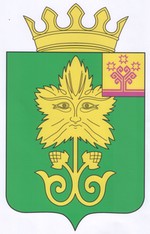 НОВОСТИКУДЕСНЕРСКОГО ПОСЕЛЕНИЯ2018июль3111(199)Газета основана 31 июля 2006 года2018июль3111(199)